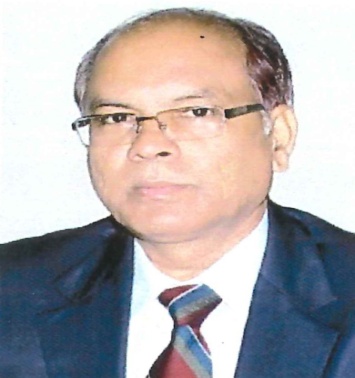 Professor MUNNA SINGHFellow-JSPS, JAPANFormerly Vice Chancellor, CSA University of Agriculture & Technology, KanpurBotany Department,University of Lucknow, Lucknowe-mail: drmunnasingh@yahoo.comMob.# 9451766349Synoptic ViewDr. Munna Singh  PhD (Gold medallist by ICAR), Fellow–Japan Society for the Promotion of Science (JSPS), JAPAN,  Formerly Vice Chancellor, Chandra Sekhar Azad University of Agriculture &Technolgy(CSAUA&T), Kanpur,  working as  Professor of Botany at  University of Lucknow, Lucknow  after serving GB Pant Univesity of Agriculture & Technology, PANTNAGAR (Uttarakhand)  for nearly  two decades, also as  Professor & Head,  Plant Physiology.  Completed  doctoral  research from University of Lucknow in 1991  under the guidance of   Dr. P.V. Sane, Fellow - National Academy of Sciences (FNA) former Director  CSIR- NBRI, Lucknow.   From 1998-2000, Prof. Singh underwent an international learning as   Fellow-JSPS, JAPAN from Okayama University, Okayama, JAPAN for two years under  Prof. Kimiyuki Satoh, the  world fame plant biologist.   Prof. Singh also carried out an advance study in modern biology        viz.,  functional genomics of chloroplast biogenesis in pea crop plants at Turku University, Biocity, FINLAND  in  2002   with  Prof. Eva-Mari Aro, Fellow Finnish Academy of Sciences, Finland,  another  premier plant scientist of the world.  The Department of Science & Technology, Ministry of Science & Technology,  Govt. of India awarded  him BOYSCAST  (better opportunity for young scientists in chosen areas of science & technology)  Fellowship in  1998  to pursue the  postdoctoral research at University of  California, USA.   Also being  conferred a prestigious  Jawahar Lal Nehru National Award with Gold-Medal for outstanding  research work in agricultural sciences (Plant Physiology & Molecular Biology) by the President, Indian Council of Agricultural Research (ICAR), New Delhi, Govt. of India in 1995.  Awarded Honorary Fellow for  Indian Society of Biochemist in 2013.   Elected Executive Councillor of Indian Academy of Social Sciences for     2014-15. Dewang Mehta Business School Award in 2014, also recipient of Uttar Pradesh  Govt’s  apex Saraswati Sammaan in 2014 for outstanding contribution in education.Guided over  45   PhD-PG   students, who   have been awarded their  degrees  by GB Pant University of Agriculture  & Technology, Pantnagar,   and University of Lucknow.  Completed  nearly a dozen research projects &  published over 90 research papers  in national and international journals of  high repute, which are cited in high ranking impactful Journals globally such as J.Biological Chemistry,USA; Nucleic Acid Research,USA; Plant Physiology,USA etc.  Published two  laboratory  manuals,  one  each for  UG & PG  from   GB Pant University, PANTNAGAR  along with  07 advance books  from Lambert Academic Publishing & Scholar’s Press, GERMANY. Paper published in   Fluoride  Research Report  46:83-89, 2013 rated EXCELLENT by Prof. Bruce Spittle, Managing Editor Fluoride, New Zealand.   Paper published  in               Z. Naturforsch 47C: 63-68, 1991 (Germany)  rated AMAZING & ONE OF THE FIRST FINDINGS  by          Dr. ALEX, USA  in 2019. Delivered Over 30 invited lectures  in national & international  meets in India and abroad, also visited Japan, Finland  and  Germany.